August 10, 2023	In Re:A-2023-3038771A-2023-3038792A-2023-3038793A-2023-3038794A-2023-3038795A-2023-3038807A-2023-3038808G-2023-3038818G-2023-3038819G-2023-3038820G-2023-3038821G-00020956(SEE ATTACHED LIST)Joint Application First Energy Service Company Merger Application Hearing Cancellation Notice	This is to inform you of the following cancellation:
Type:		Initial Call-In Telephonic Hearing Date:		Friday, August 11, 2023Time:		10:00 A.M.Presiding:	Administrative Law Judge Conrad Johnson		Administrative Law Judge Emily DeVoe 	Please mark your calendars accordingly.A-2023-3038771, A-2023-3038793, A-2023-3038794, A-2023-3038795, A-2023-8807, A-2023-3038808, G-2023-3038818, G-2023-3038819, G-2023-3038820, G-2023-8821, G-00020956 -  JOINT APPLICATION OF METROPOLITAN EDISON COMPANY, PENNSYLVANIA ELECTRIC COMPANY, PENNSYLVANIA POWER COMPANY, WEST PENN POWER COMPANY, KEYSTONE APPALACHIA TRANSMISSION COMPANY, MID-ATLANTIC INTERSTATE TRANSMISSION, LLC, AND FIRST ENERGY PENNSYLVANIA ELECTRIC COMPANY FOR ALL OF THE NECESSARY APPROVALS AND CERTIFICATES OF PUBLIC CONVENIENCETORI L GIESLER ESQUIREDARSH SINGHFIRSTENERGY2800 POTTSVILLE PIKEPO BOX 16001READING PA  19612-6001610.921.6658610.121.8331tgiesler@firstenergycorp.comsinghd@firstenergycorp.com Accepts eServiceDEVIN T RYAN ESQUIREGARRETT P LENT ESQUIREMEGAN E RULLI ESQUIREPOST AND SCHELL PC17 N 2ND ST12TH FLHARRISBURG PA  17101-1601717.612.6052717.731.1970717.612.6032717.472.0466dryan@postschell.comglent@postschell.commrulli@postschell.com Accepts eServiceSCOTT B GRANGER ESQUIREPA PUC BUREAU OF INVESTIGATION & ENFORCEMENTSECOND FLOOR WEST400 NORTH STREETHARRISBURG PA  17120717.425.7593717.884.1440sgranger@pa.gov Accepts eServiceRIA PEREIRA ESQUIREELIZABETH R MARX ESQUIREJOHN SWEET ESQUIRELAUREN BERMANPA UTILITY LAW PROJECT118 Locust StreetHARRISBURG PA  17101717.710.3825717.236.9486717.701.3837rpereira@pautilitylawproject.org emarx@pautilitylawproject.org jsweet@pautilitylawproject.org Accepts eServiceSHARON E WEBB ESQUIREOFFICE OF SMALL BUSINESS ADVOCATEFORUM PLACE555 WALNUT STREET 1ST FLOORHARRISBURG PA  17101717.783.2525717.783.2831swebb@pa.govARON BEATTYCHRISTY APPLEBYANDREW ZERBYOFFICE OF CONSUMER ADVOCATE5TH FLOOR, FORUM PLACE555 WALNUT STREETHARRISBURG, PA 17101abeatty@paoca.orgcappleby@paoca.orgazerby@paoca.orgBARRY A NAUM ESQUIREDERRICK P. WILLIAMSON ESQUIRESTEVEN W. LEE ESQUIRESPILMAN THOMAS &BATTLE PLLP1100 BENT CREEK BOULEVARDSUITE 101MECHANICSBURG PA 17050717.795.2742717.795.2743bnaum@spilmanlaw.comdwilliamson@spilmanlaw.comslee@spilmanlaw.comRepresenting Intervenors, IndustrialEnergy Consumers of PennsylvaniaSUSAN E BRUCE ESQUIRECHARIS MINCAVAGE ESQUIREMCNEES WALLACE & NURICK LLC100 Pine StreetP O BOX 1166HARRISBURG PA  17108-1166717.237.5254717.503.6892717.237.5437717.232.8000sbruce@mcneeslaw.com cmincavage@mwn.comAccepts eService(Counsel for Industrial Customer’s Group)DEANNE M O'DELL ESQUIREKAREN O MOURY ESQUIREECKERT SEAMANS CHERIN & MELLOTT LLC213 MARKET STREET  8TH FLOORHARRISBURG PA  17101717.255.3744717.571.1420dodell@eckertseamans.comkmoury@eckertseamans.comAccepts eService(Counsel for RESA)WHITNEY E SNYDER ESQUIRETHOMAS J SNISCAK ESQUIREHAWKE MCKEON AND SNISCAK LLP100 N Tenth StreetHARRISBURG PA  17101717.236.1300tjsniscak@hmslegal.com  wesnyder@hmslegal.comAccepts eService(Counsel for Penn State University)JOHN F LUSHIS JR. ESQUIRE 
NORRIS MCLAUGHLIN PA515 WEST HAMILTON STREETSUITE 502ALLENTOWN PA  18101610.391.1800jlushis@norris-law.com Accepts eService(Counsel for Calpine) 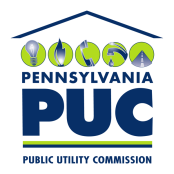  PUBLIC UTILITY COMMISSIONOffice of Administrative Law Judge400 NORTH STREET, HARRISBURG, PA 17120IN REPLY PLEASE REFER TO OUR FILE